Nov 5, 2019Journal Entry #24ART THINK:  What is the most interesting thing you learned about your art movement from last time?ANNOUNCEMENTS/REMINDERS:Make sure you continue to draw in your sketchbook!OBJECTIVES:Work on Art History Project (Power Point)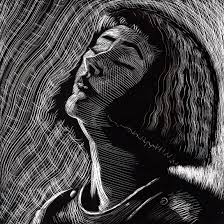 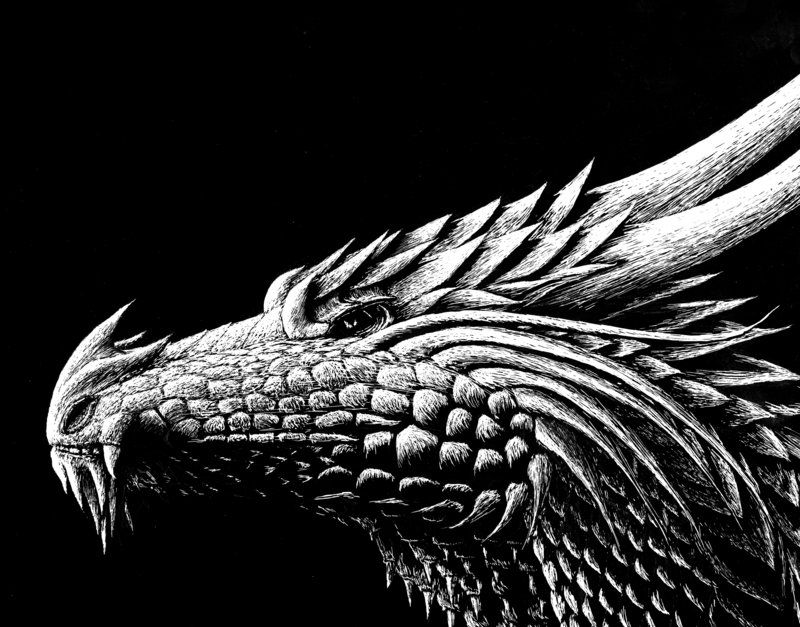 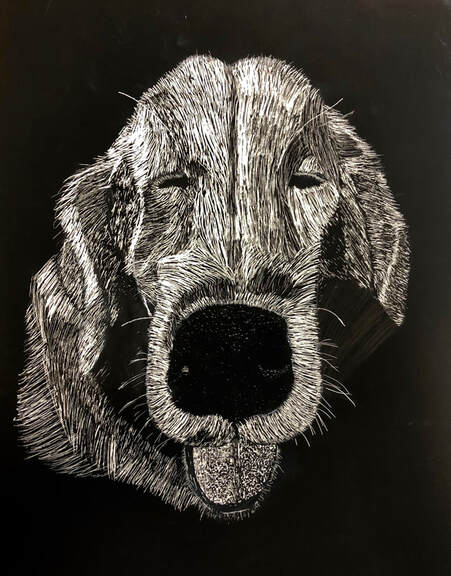 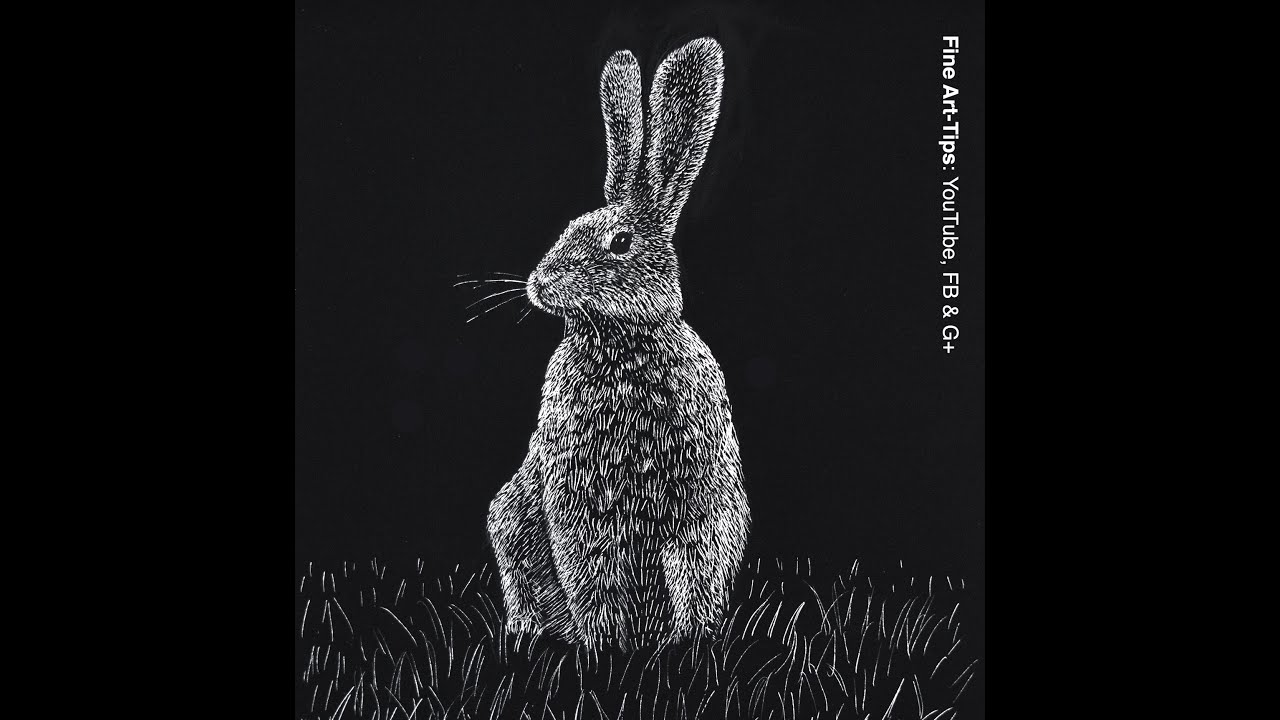 